Writer : Sakuya Izayoi문제 개요
Secuincide에서 나온 발표주제인 Sniff Sql query를 사용한 문제이다. Diary 부분에서 SQL injection 취약점이 발생하며, 이를 통해 secret 페이지에 있는 쿼리를 Sniffing하여 인증하면 되는 문제이다.문제 구성환경풀이
웹 페이지에서 제공하는 기능을 사용하기 위해서 우선 Register를 통해 ID를 
생성한다. 해당 페이지는 Prestatement SQL 을 사용하여 제작하였고, 해당 페이지는 공격대상이 아니다. 로그인 또한 같은 사유로 공격대상이 아니며, 통상적인 로그인/회원가입 기능만 제공한다. 해당 기능을 통해 로그인하면 새로운 메뉴가 활성화 되는 것을 볼 수 있다.우선 소스코드를 보면 주석으로 secret 페이지가 숨겨져 있음을 알 수 있다. 해당 페이지를 들어가 보면 C,T,F 3개의 값을 요구하고 있고 이 페이지의 주석 또한 show 변수를 세팅하면 해당 페이지의 소스코드를 볼 수 있게 되어있다. 

해당 소스코드를 분석해 보면 mt_rand와 uniqid를 합쳐서 해쉬를 만들고, 해당 해쉬를 Table명(T), Column명(C), Flag명(F)로 지정하는 것을 볼 수 있다.그리고 이 값들을 제대로 입력한다면 쿼리가 동작하게 되고 그 결과와 Flag값이 일치한다면 플래그 파일을 던져주는 것을 볼 수 있다.
임시테이블의 경우 INNODB에서 확인이 가능하지만 이는 사용자가 지정한 문자열이 아닌, 것으로 정확한 테이블 이름을 알 수 없다.
이렇기 때문에 information_schema에 접근하더라도 테이블 이름을 얻을 수 없다.
SQL 취약점이 일어나는 곳은 Diary의 게시판 부분으로, content를 입력하는 부분에서 일어난다. 해당 Diary는 타인이 쓴 글은 읽어볼 수 없으며, 자신이 쓴 글 최근 10개만 열람 가능하도록 되어 있다. 이곳에 SQL 취약점을 통해 secret 페이지의 SQL 쿼리를 Sniffing 하도록 하자.SQL 쿼리 sniff의 중요한 점은, 2가지를 들 수 있는데, 첫째는 benchmark를 통해 반복문처럼 여러 번의 구문을 돌려야 한다는 것, 둘째는 의도적으로 시간을 지연시킬 수 있는 구문을 넣어야 한다는 것이다. 이외에 sleep(0)을 줌으로써 다중 쓰레드에서 변수에 대한 Race Condition 문제를 조금 손봐주어야 한다는 것을 추가하면 쿼리는 얼마든 변형 할 수 있다. [그림5]에 content로 적은 부분이 SQL 쿼리 sniff 부분이다. 변수를 선언하고 benchmark를 통해 변수에 해당 쿼리는 제외하며 새로 추가되는 쿼리만을 더해서 출력하게 만드는 쿼리이다.이 상태로 글을 쓰게 되면 일정 시간동안 쿼리가 동작하며 processlist의 info 부분을 계속 요청하게 되고, 이 때 secret 페이지를 요청하면 임시 테이블을 만드는 쿼리를 가져올 수 있다. 위의 쿼리를 실행시키면 2개의 글이 써지는데, 하나는 정상적으로 요청한 글이고 다른 하나는 인젝션 공격을 통해 써진 answere라는 제목의 글이다.그렇게 얻어낸 값을 secret 페이지의 C,T,F 값에 넣어주게 되면 FLAG를 획득 할 수 있다.끝으로, secuinside에서 좋은 발표 해준 Rubiya 에게 감사의 뜻을 전한다.FLAG: C4T_HA5_9L!V3SPraise the Blanket WriteupOSUbuntu16.04.3 LTSKERNEL4.13.0-37-genericAPACHEApache/2.4.18 (Ubuntu)PHPPHP 7.0.28-0ubuntu0.16.04.1 (cli)[그림1] Diary와 Logout 기능의 활성화[그림2] secret 페이지[그림3] secret 페이지의 소스코드[그림 4] 임시 테이블의 정보와 존재유무[그림 5] SQL 취약점을 통한 쿼리sniff 시도[그림 6] 공격성공[그림 7] Query sniff에 성공한 모습[그림 8] Flag 획득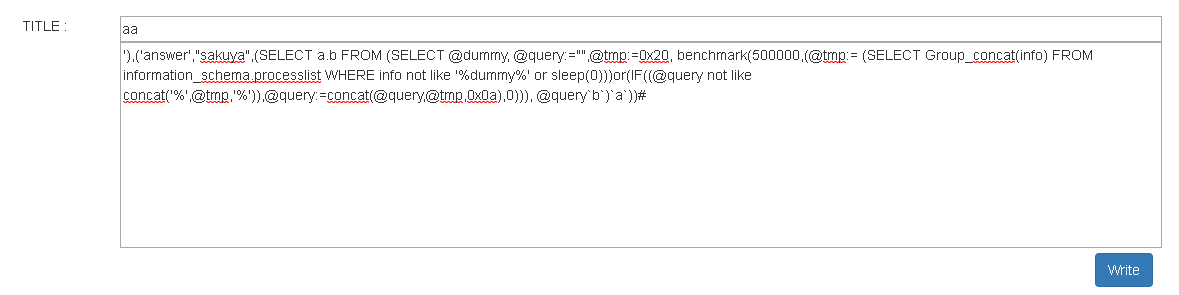 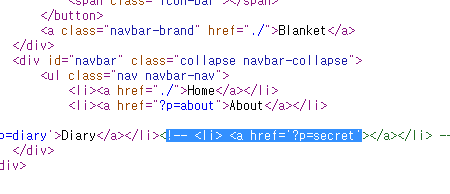 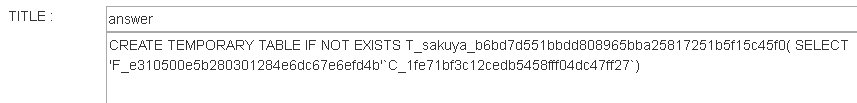 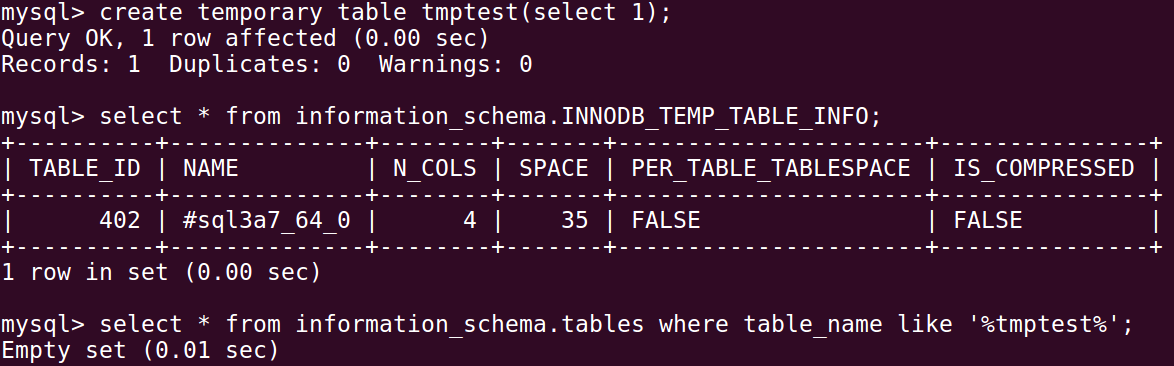 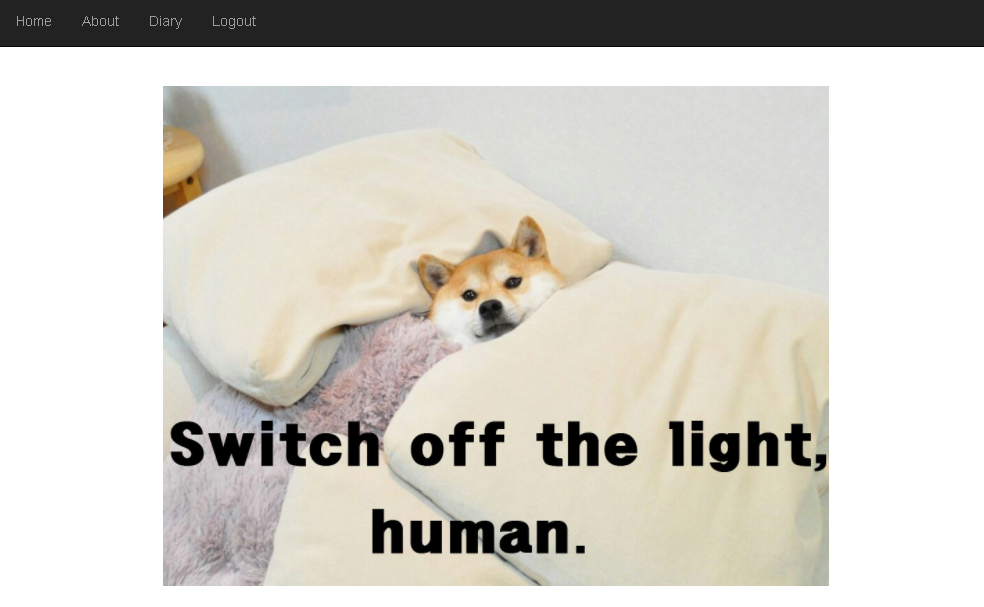 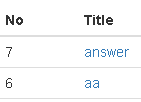 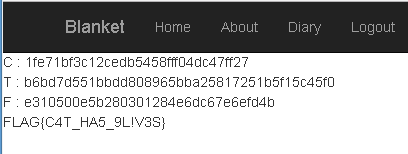 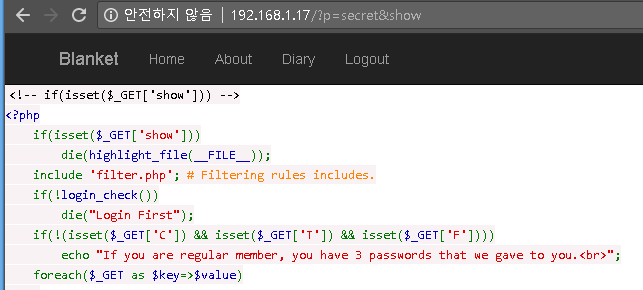 